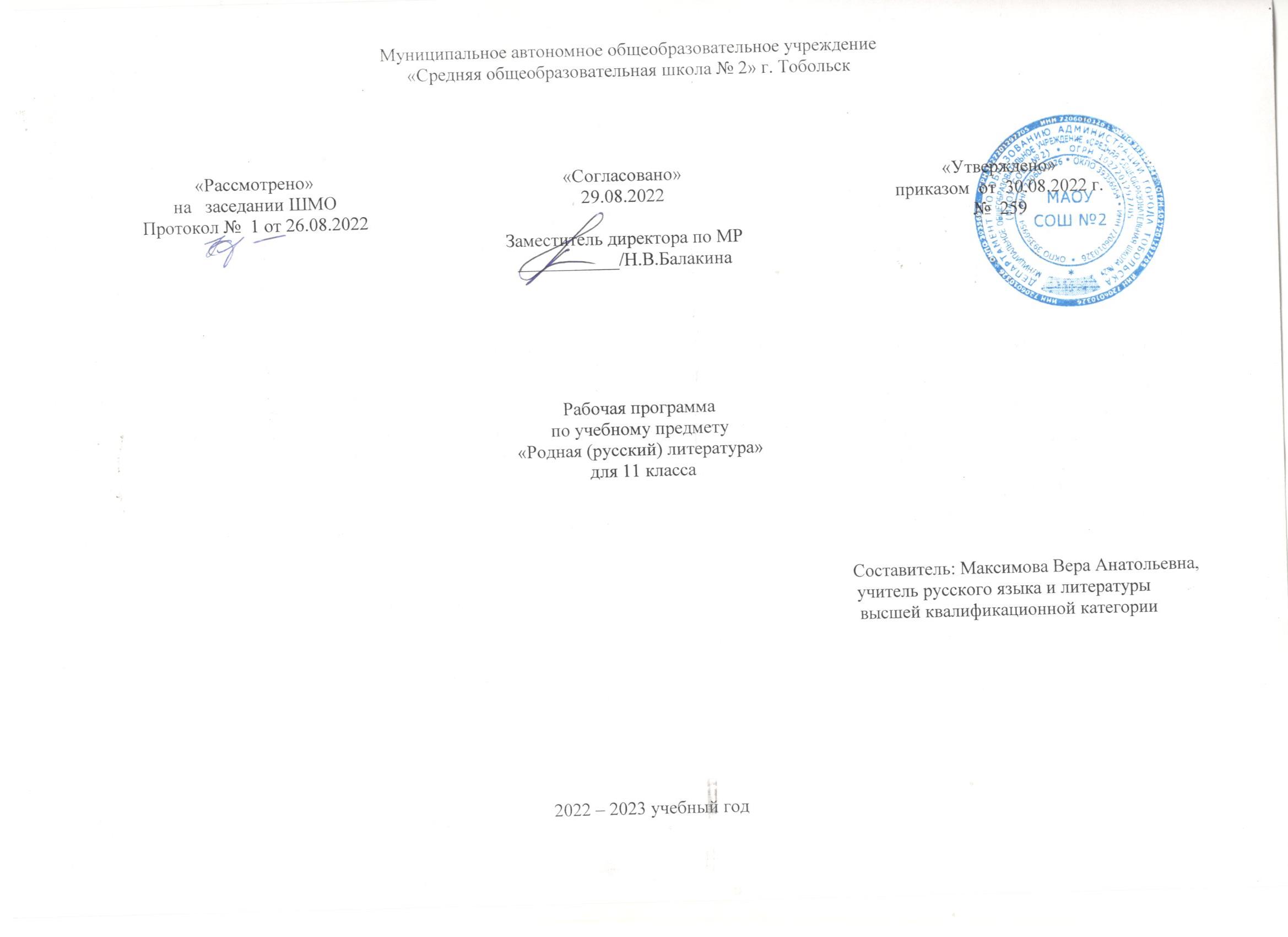 Планируемые результаты освоения учебного предмета.Личностные результаты освоения основной образовательной программы:1) российскую гражданскую идентичность, патриотизм, уважение к своему народу, чувства ответственности перед Родиной, гордости за свой край, свою Родину, прошлое и настоящее многонационального народа России, уважение государственных символов (герб, флаг, гимн);2) гражданскую позицию как активного и ответственного члена российского общества, осознающего свои конституционные права и обязанности, уважающего закон и правопорядок, обладающего чувством собственного достоинства, осознанно принимающего традиционные национальные и общечеловеческие гуманистические и демократические ценности;3) готовность к служению Отечеству, его защите;4) сформированность мировоззрения, соответствующего современному уровню развития науки и общественной практики, основанного на диалоге культур, а также различных форм общественного сознания, осознание своего места в поликультурном мире;5) сформированность основ саморазвития и самовоспитания в соответствии с общечеловеческими ценностями и идеалами гражданского общества; готовность и способность к самостоятельной, творческой и ответственной деятельности;6) толерантное сознание и поведение в поликультурном мире, готовность и способность вести диалог с другими людьми, достигать в нем взаимопонимания, находить общие цели и сотрудничать для их достижения, способность противостоять идеологии экстремизма, национализма, ксенофобии, дискриминации по социальным, религиозным, расовым, национальным признакам и другим негативным социальным явлениям;7) навыки сотрудничества со сверстниками, детьми младшего возраста, взрослыми в образовательной, общественно полезной, учебно-исследовательской, проектной и других видах деятельности;8) нравственное сознание и поведение на основе усвоения общечеловеческих ценностей;9) готовность и способность к образованию, в том числе самообразованию, на протяжении всей жизни; сознательное отношение к непрерывному образованию как условию успешной профессиональной и общественной деятельности;10) эстетическое отношение к миру, включая эстетику быта, научного и технического творчества, спорта, общественных отношений;11) принятие и реализацию ценностей здорового и безопасного образа жизни, потребности в физическом самосовершенствовании, занятиях спортивно-оздоровительной деятельностью, неприятие вредных привычек: курения, употребления алкоголя, наркотиков;12) бережное, ответственное и компетентное отношение к физическому и психологическому здоровью, как собственному, так и других людей, умение оказывать первую помощь;13) осознанный выбор будущей профессии и возможностей реализации собственных жизненных планов; отношение к профессиональной деятельности как возможности участия в решении личных, общественных, государственных, общенациональных проблем;14) сформированность экологического мышления, понимания влияния социально-экономических процессов на состояние природной и социальной среды; приобретение опыта эколого-направленной деятельности;15) ответственное отношение к созданию семьи на основе осознанного принятия ценностей семейной жизни.Метапредметные результаты освоения основной образовательной программы должны отражать:1) умение самостоятельно определять цели деятельности и составлять планы деятельности; самостоятельно осуществлять, контролировать и корректировать деятельность; использовать все возможные ресурсы для достижения поставленных целей и реализации планов деятельности; выбирать успешные стратегии в различных ситуациях;2) умение продуктивно общаться и взаимодействовать в процессе совместной деятельности, учитывать позиции других участников деятельности, эффективно разрешать конфликты;3) владение навыками познавательной, учебно-исследовательской и проектной деятельности, навыками разрешения проблем; способность и готовность к самостоятельному поиску методов решения практических задач, применению различных методов познания;4) готовность и способность к самостоятельной информационно-познавательной деятельности, владение навыками получения необходимой информации из словарей разных типов, умение ориентироваться в различных источниках информации, критически оценивать и интерпретировать информацию, получаемую из различных источников;5) умение использовать средства информационных и коммуникационных технологий (далее - ИКТ) в решении когнитивных, коммуникативных и организационных задач с соблюдением требований эргономики, техники безопасности, гигиены, ресурсосбережения, правовых и этических норм, норм информационной безопасности;6) умение определять назначение и функции различных социальных институтов;7) умение самостоятельно оценивать и принимать решения, определяющие стратегию поведения, с учетом гражданских и нравственных ценностей;8) владение языковыми средствами - умение ясно, логично и точно излагать свою точку зрения, использовать адекватные языковые средства;9) владение навыками познавательной рефлексии как осознания совершаемых действий и мыслительных процессов, их результатов и оснований, границ своего знания и незнания, новых познавательных задач и средств их достижения.Предметные результаты изучения предметной области "Родной язык и родная литература" включают предметные результаты учебных предметов: "Родной язык", "Родная литература" (базовый и углубленный уровень) - требования к предметным результатам освоения базового курса родного языка и родной литературы должны отражать:1) сформированность понятий о нормах родного языка и применение знаний о них в речевой практике;2) владение видами речевой деятельности на родном языке (аудирование, чтение, говорение и письмо), обеспечивающими эффективное взаимодействие с окружающими людьми в ситуациях формального и неформального межличностного и межкультурного общения;3) сформированность навыков свободного использования коммуникативно-эстетических возможностей родного языка;4) сформированность понятий и систематизацию научных знаний о родном языке; осознание взаимосвязи его уровней и единиц; освоение базовых понятий лингвистики, основных единиц и грамматических категорий родного языка;5) сформированность навыков проведения различных видов анализа слова (фонетического, морфемного, словообразовательного, лексического, морфологического), синтаксического анализа словосочетания и предложения, а также многоаспектного анализа текста на родном языке;6) обогащение активного и потенциального словарного запаса, расширение объема используемых в речи грамматических средств для свободного выражения мыслей и чувств на родном языке адекватно ситуации и стилю общения;7) овладение основными стилистическими ресурсами лексики и фразеологии родного языка, основными нормами родного языка (орфоэпическими, лексическими, грамматическими, орфографическими, пунктуационными), нормами речевого этикета; приобретение опыта их использования в речевой практике при создании устных и письменных высказываний; стремление к речевому самосовершенствованию;8) сформированность ответственности за языковую культуру как общечеловеческую ценность; осознание значимости чтения на родном языке и изучения родной литературы для своего дальнейшего развития; формирование потребности в систематическом чтении как средстве познания мира и себя в этом мире, гармонизации отношений человека и общества, многоаспектного диалога;9) сформированность понимания родной литературы как одной из основных национально-культурных ценностей народа, как особого способа познания жизни;10) обеспечение культурной самоидентификации, осознание коммуникативно-эстетических возможностей родного языка на основе изучения выдающихся произведений культуры своего народа, российской и мировой культуры;11) сформированность навыков понимания литературных художественных произведений, отражающих разные этнокультурные традиции.Выпускник на базовом уровне научится:– демонстрировать знание произведений родной литературы (русской), приводя примеры двух или более текстов, затрагивающих общие темы или проблемы; – понимать значимость чтения на родном языке (русском) и изучения родной литературы (русской) для своего дальнейшего развития; осознавать потребность в систематическом чтении как средстве познания мира и себя в этом мире, гармонизации отношений человека и общества, многоаспектного диалога; – осознавать родную литературу (русскую) как одну из основных национально-культурных ценностей народа, как особого способа познания жизни; – обеспечению культурной самоидентификации, осознанию коммуникативно-эстетических возможностей родного языка (русского) на основе изучения выдающихся произведений культуры своего народа; –  навыкам понимания литературных художественных произведений, отражающих разные этнокультурные традиции;– в устной и письменной форме обобщать и анализировать свой читательский опыт, а именно:обосновывать выбор художественного произведения для анализа,    приводя в качестве аргумента как тему (темы) произведения, так и его проблематику (содержащиеся в нем смыслы и подтексты);использовать для раскрытия тезисов своего высказывания указание на фрагменты произведения, носящие проблемный характер и требующие анализа;давать объективное изложение текста: характеризуя произведение,    выделять две (или более) основные темы или идеи произведения, показывать их развитие в ходе сюжета, их взаимодействие и взаимовлияние, в        итоге раскрывая сложность художественного мира произведения;анализировать жанрово-родовой выбор автора, раскрывать особенности развития и связей элементов художественного мира произведения: места и времени действия, способы изображения действия и его развития, способы введения персонажей и средства раскрытия и/или развития их характеров;определять контекстуальное значение слов и фраз, используемых в художественном произведении (включая переносные и коннотативные значения), оценивать их художественную выразительность с точки зрения новизны, эмоциональной и смысловой наполненности, эстетической значимости;анализировать авторский выбор определенных композиционных решений в произведении, раскрывая, как взаиморасположение и взаимосвязь определенных частей текста способствует формированию его общей структуры и обусловливает эстетическое воздействие на читателя (например, выбор определенного зачина и концовки произведения, выбор между счастливой или трагической развязкой, открытым или закрытым финалом);анализировать случаи, когда для осмысления точки зрения автора и/или героев требуется отличать то, что прямо заявлено в тексте, от того, что в нем подразумевается (например, ирония, сатира, сарказм, аллегория, гипербола и т.п.);–   осуществлять следующую продуктивную деятельность:давать развернутые ответы на вопросы об изучаемом на уроке произведении или создавать небольшие рецензии на самостоятельно прочитанные произведения, демонстрируя целостное восприятие художественного мира произведения, понимание принадлежности произведения к литературному направлению (течению) и культурно-исторической эпохе (периоду);выполнять проектные  работы  в  сфере  литературы  и  искусства, предлагать свои собственные обоснованные интерпретации литературных произведений.Выпускник на базовом уровне получит возможность научиться:– давать историко-культурный комментарий к тексту произведения (в том числе и с использованием ресурсов музея, специализированной библиотеки, исторических документов и т. п.);– анализировать художественное произведение в сочетании воплощения в нем объективных законов литературного развития и субъективных черт авторской индивидуальности;– анализировать художественное произведение во взаимосвязи литературы с другими областями гуманитарного знания (философией, историей, психологией и др.);– анализировать одну из интерпретаций эпического, драматического или лирического произведения (например, кинофильм или театральную постановку; запись художественного чтения; серию иллюстраций к произведению), оценивая, как интерпретируется исходный текст.2. Содержание учебного предмета «Родная литература (русская)»Примерная программа по учебному предмету «Родная литература (русская)» составлена по модульному принципу формирования рабочей программы: структура каждого модуля определена логикой освоения конкретных видов читательской деятельности и последовательного формирования читательской компетентности, т.е. способности самостоятельно осуществлять читательскую деятельность на незнакомом материале. Содержание рабочей программы оформляется в проблемно-тематические блоки, обусловленные историей России, ее культурой и традициями. Данные тематические блоки определяются, исходя из современного состояния отечественной культуры, нацелены на формирование восприятия русской литературы как саморазвивающейся эстетической системы, на получение знаний об произведениях отечественной литературы, их общественной и культурно-исторической значимости. Проблемно-тематические блоки представлены тремя модулями, в соответствии с предполагаемыми разделами закрытого банка тем итогового сочинения.Блок 1. Человек и его внутренний мирПроизведения, связанные с психологией человека, в том числе в ситуации нравственного выбора. Произведения, нацеливающие на размышления о нравственных идеалах и моральных нормах, сиюминутном и вечном, добре и зле, гуманном и антигуманном поступке, его мотивах.Блок 2. Человек, семья и обществоПроизведения, нацеливающие на размышления о ценностях семьи и дома, других ценностных ориентирах человека и общества, судьбе человека, образе его жизни, выборе им жизненного пути, значимой цели и средств ее достижения; о личном и всеобщем, взаимоотношении между поколениями, социальных и философских проблемах, времени, обществе и эпохе; о причинах войн, влиянии войны на судьбу человека и страны, о нравственном выборе человека на войне.Блок 3. Человек, природа, Родина и культураПроизведения, связанные с отношением человека к Родине, культуре, природе, родному языку. Произведения, нацеливающие на размышления о связи человека с Родиной и причинах разрушения этой связи, о важности сохранения исторической памяти, о роли личности в истории, об отношении человека к природе, о науке и искусстве (в том числе о литературе как культурном феномене).В программе приводится список произведений, из которого учитель может выбрать для изучения в зависимости от выделенных часов и подготовки учащихся.3.Примерное календарно-тематическое планированиеТематический блок№Тема занятияРеализация воспитательного потенциала урока (виды и формы деятельности)ДатаВведение1Притча «Чему учат книги?».-Устанавливать доверительныеотношения между учителемобучающимися, способствующихпозитивному восприятию учащимисятребований и просьб учителя;- привлекать вниманиеобучающихся к ценностному аспектуизучаемых на уроке явлений,понятий, приемов;-использовать воспитательныевозможности содержанияучебного предмета черездемонстрацию обучающимсяпримеров ответственного,гражданского поведения,проявления человеколюбия и добросердечности.5.09.Человек и его внутренний мир2Лиханов А. «Мой генерал»-Устанавливать доверительныеотношения между учителемобучающимися, способствующихпозитивному восприятию учащимисятребований и просьб учителя;- привлекать вниманиеобучающихся к ценностному аспектуизучаемых на уроке явлений,понятий, приемов;-использовать воспитательныевозможности содержанияучебного предмета черездемонстрацию обучающимсяпримеров ответственного,гражданского поведения,проявления человеколюбия и добросердечности.12.09Человек и его внутренний мир3Улицкая Л. «Народ избранный»-Устанавливать доверительныеотношения между учителемобучающимися, способствующихпозитивному восприятию учащимисятребований и просьб учителя;- привлекать вниманиеобучающихся к ценностному аспектуизучаемых на уроке явлений,понятий, приемов;-использовать воспитательныевозможности содержанияучебного предмета черездемонстрацию обучающимсяпримеров ответственного,гражданского поведения,проявления человеколюбия и добросердечности.19.09Человек и его внутренний мир4Екимов Б «Говори, мама, говори»-Устанавливать доверительныеотношения между учителемобучающимися, способствующихпозитивному восприятию учащимисятребований и просьб учителя;- привлекать вниманиеобучающихся к ценностному аспектуизучаемых на уроке явлений,понятий, приемов;-использовать воспитательныевозможности содержанияучебного предмета черездемонстрацию обучающимсяпримеров ответственного,гражданского поведения,проявления человеколюбия и добросердечности.26.09Человек и его внутренний мир5Железников В. «Чучело»-Устанавливать доверительныеотношения между учителемобучающимися, способствующихпозитивному восприятию учащимисятребований и просьб учителя;- привлекать вниманиеобучающихся к ценностному аспектуизучаемых на уроке явлений,понятий, приемов;-использовать воспитательныевозможности содержанияучебного предмета черездемонстрацию обучающимсяпримеров ответственного,гражданского поведения,проявления человеколюбия и добросердечности.3.10Человек и его внутренний мир6Грин А. «По закону»-Устанавливать доверительныеотношения между учителемобучающимися, способствующихпозитивному восприятию учащимисятребований и просьб учителя;- привлекать вниманиеобучающихся к ценностному аспектуизучаемых на уроке явлений,понятий, приемов;-использовать воспитательныевозможности содержанияучебного предмета черездемонстрацию обучающимсяпримеров ответственного,гражданского поведения,проявления человеколюбия и добросердечности.10.10Человек и его внутренний мир7Толстая Т. «Легкие миры»-Устанавливать доверительныеотношения между учителемобучающимися, способствующихпозитивному восприятию учащимисятребований и просьб учителя;- привлекать вниманиеобучающихся к ценностному аспектуизучаемых на уроке явлений,понятий, приемов;-использовать воспитательныевозможности содержанияучебного предмета черездемонстрацию обучающимсяпримеров ответственного,гражданского поведения,проявления человеколюбия и добросердечности.17.10Человек и его внутренний мир8Бондарев Юрий «Взгляд»-Устанавливать доверительныеотношения между учителемобучающимися, способствующихпозитивному восприятию учащимисятребований и просьб учителя;- привлекать вниманиеобучающихся к ценностному аспектуизучаемых на уроке явлений,понятий, приемов;-использовать воспитательныевозможности содержанияучебного предмета черездемонстрацию обучающимсяпримеров ответственного,гражданского поведения,проявления человеколюбия и добросердечности.24.10Человек и его внутренний мир9Бунин  Иван «Слепой»-Устанавливать доверительныеотношения между учителемобучающимися, способствующихпозитивному восприятию учащимисятребований и просьб учителя;- привлекать вниманиеобучающихся к ценностному аспектуизучаемых на уроке явлений,понятий, приемов;-использовать воспитательныевозможности содержанияучебного предмета черездемонстрацию обучающимсяпримеров ответственного,гражданского поведения,проявления человеколюбия и добросердечности.7.11Человек, семья и общество10Алексин «Домашний совет»- Привлекать внимание обучающихся к ценностному аспектуизучаемых на уроке явлений, понятий, приемов;-использовать воспитательныевозможности содержанияучебного предмета через подборсоответствующих текстов для чтения, для решения, проблемныхситуаций для обсуждения в классе;-применять на уроке интерактивныеформы работы с обучающимися: включение в урок игровых процедур,которые способствуют налаживаниюпозитивных межличностныхотношений в классе;-инициировать и поддерживатьисследовательскую деятельностьобучающихся в рамках реализацииими индивидуальных и групповыхисследовательских проектов, что даст обучающимся возможность приобрести навык самостоятельногорешения теоретической проблемы;-реализовывать воспитательныевозможности в различных видахдеятельности, обучающихсясо словесной (знаковой)основой: систематизация учебного материала; -проектировать ситуации и события, развивающие эмоционально-ценностную сферу обучающегося;-проектировать ситуации события,развивающие культуру переживанийи ценностные ориентации ребенка;-реализовывать на урокахмотивирующий потенциалюмора, разряжать напряжённую обстановку в классе.14.11Человек, семья и общество11Бакланов Г. «Непорочное зачатие»- Привлекать внимание обучающихся к ценностному аспектуизучаемых на уроке явлений, понятий, приемов;-использовать воспитательныевозможности содержанияучебного предмета через подборсоответствующих текстов для чтения, для решения, проблемныхситуаций для обсуждения в классе;-применять на уроке интерактивныеформы работы с обучающимися: включение в урок игровых процедур,которые способствуют налаживаниюпозитивных межличностныхотношений в классе;-инициировать и поддерживатьисследовательскую деятельностьобучающихся в рамках реализацииими индивидуальных и групповыхисследовательских проектов, что даст обучающимся возможность приобрести навык самостоятельногорешения теоретической проблемы;-реализовывать воспитательныевозможности в различных видахдеятельности, обучающихсясо словесной (знаковой)основой: систематизация учебного материала; -проектировать ситуации и события, развивающие эмоционально-ценностную сферу обучающегося;-проектировать ситуации события,развивающие культуру переживанийи ценностные ориентации ребенка;-реализовывать на урокахмотивирующий потенциалюмора, разряжать напряжённую обстановку в классе.21.11Человек, семья и общество12Солоухин «Под одной крышей»- Привлекать внимание обучающихся к ценностному аспектуизучаемых на уроке явлений, понятий, приемов;-использовать воспитательныевозможности содержанияучебного предмета через подборсоответствующих текстов для чтения, для решения, проблемныхситуаций для обсуждения в классе;-применять на уроке интерактивныеформы работы с обучающимися: включение в урок игровых процедур,которые способствуют налаживаниюпозитивных межличностныхотношений в классе;-инициировать и поддерживатьисследовательскую деятельностьобучающихся в рамках реализацииими индивидуальных и групповыхисследовательских проектов, что даст обучающимся возможность приобрести навык самостоятельногорешения теоретической проблемы;-реализовывать воспитательныевозможности в различных видахдеятельности, обучающихсясо словесной (знаковой)основой: систематизация учебного материала; -проектировать ситуации и события, развивающие эмоционально-ценностную сферу обучающегося;-проектировать ситуации события,развивающие культуру переживанийи ценностные ориентации ребенка;-реализовывать на урокахмотивирующий потенциалюмора, разряжать напряжённую обстановку в классе.28.11Человек, семья и общество13Екимов Б. «Глядя на солнце»- Привлекать внимание обучающихся к ценностному аспектуизучаемых на уроке явлений, понятий, приемов;-использовать воспитательныевозможности содержанияучебного предмета через подборсоответствующих текстов для чтения, для решения, проблемныхситуаций для обсуждения в классе;-применять на уроке интерактивныеформы работы с обучающимися: включение в урок игровых процедур,которые способствуют налаживаниюпозитивных межличностныхотношений в классе;-инициировать и поддерживатьисследовательскую деятельностьобучающихся в рамках реализацииими индивидуальных и групповыхисследовательских проектов, что даст обучающимся возможность приобрести навык самостоятельногорешения теоретической проблемы;-реализовывать воспитательныевозможности в различных видахдеятельности, обучающихсясо словесной (знаковой)основой: систематизация учебного материала; -проектировать ситуации и события, развивающие эмоционально-ценностную сферу обучающегося;-проектировать ситуации события,развивающие культуру переживанийи ценностные ориентации ребенка;-реализовывать на урокахмотивирующий потенциалюмора, разряжать напряжённую обстановку в классе.5.12Человек, семья и общество14Екимов Б. «Еще не лето»- Привлекать внимание обучающихся к ценностному аспектуизучаемых на уроке явлений, понятий, приемов;-использовать воспитательныевозможности содержанияучебного предмета через подборсоответствующих текстов для чтения, для решения, проблемныхситуаций для обсуждения в классе;-применять на уроке интерактивныеформы работы с обучающимися: включение в урок игровых процедур,которые способствуют налаживаниюпозитивных межличностныхотношений в классе;-инициировать и поддерживатьисследовательскую деятельностьобучающихся в рамках реализацииими индивидуальных и групповыхисследовательских проектов, что даст обучающимся возможность приобрести навык самостоятельногорешения теоретической проблемы;-реализовывать воспитательныевозможности в различных видахдеятельности, обучающихсясо словесной (знаковой)основой: систематизация учебного материала; -проектировать ситуации и события, развивающие эмоционально-ценностную сферу обучающегося;-проектировать ситуации события,развивающие культуру переживанийи ценностные ориентации ребенка;-реализовывать на урокахмотивирующий потенциалюмора, разряжать напряжённую обстановку в классе.12.12Человек, семья и общество15Куприн Александр «Святая ложь»- Привлекать внимание обучающихся к ценностному аспектуизучаемых на уроке явлений, понятий, приемов;-использовать воспитательныевозможности содержанияучебного предмета через подборсоответствующих текстов для чтения, для решения, проблемныхситуаций для обсуждения в классе;-применять на уроке интерактивныеформы работы с обучающимися: включение в урок игровых процедур,которые способствуют налаживаниюпозитивных межличностныхотношений в классе;-инициировать и поддерживатьисследовательскую деятельностьобучающихся в рамках реализацииими индивидуальных и групповыхисследовательских проектов, что даст обучающимся возможность приобрести навык самостоятельногорешения теоретической проблемы;-реализовывать воспитательныевозможности в различных видахдеятельности, обучающихсясо словесной (знаковой)основой: систематизация учебного материала; -проектировать ситуации и события, развивающие эмоционально-ценностную сферу обучающегося;-проектировать ситуации события,развивающие культуру переживанийи ценностные ориентации ребенка;-реализовывать на урокахмотивирующий потенциалюмора, разряжать напряжённую обстановку в классе.19.12Человек, семья и общество16Екимов Борис «Ночь исцеления»- Привлекать внимание обучающихся к ценностному аспектуизучаемых на уроке явлений, понятий, приемов;-использовать воспитательныевозможности содержанияучебного предмета через подборсоответствующих текстов для чтения, для решения, проблемныхситуаций для обсуждения в классе;-применять на уроке интерактивныеформы работы с обучающимися: включение в урок игровых процедур,которые способствуют налаживаниюпозитивных межличностныхотношений в классе;-инициировать и поддерживатьисследовательскую деятельностьобучающихся в рамках реализацииими индивидуальных и групповыхисследовательских проектов, что даст обучающимся возможность приобрести навык самостоятельногорешения теоретической проблемы;-реализовывать воспитательныевозможности в различных видахдеятельности, обучающихсясо словесной (знаковой)основой: систематизация учебного материала; -проектировать ситуации и события, развивающие эмоционально-ценностную сферу обучающегося;-проектировать ситуации события,развивающие культуру переживанийи ценностные ориентации ребенка;-реализовывать на урокахмотивирующий потенциалюмора, разряжать напряжённую обстановку в классе.26.12Человек, семья и общество17Тендряков Владимир "Люди или нелюди" - Привлекать внимание обучающихся к ценностному аспектуизучаемых на уроке явлений, понятий, приемов;-использовать воспитательныевозможности содержанияучебного предмета через подборсоответствующих текстов для чтения, для решения, проблемныхситуаций для обсуждения в классе;-применять на уроке интерактивныеформы работы с обучающимися: включение в урок игровых процедур,которые способствуют налаживаниюпозитивных межличностныхотношений в классе;-инициировать и поддерживатьисследовательскую деятельностьобучающихся в рамках реализацииими индивидуальных и групповыхисследовательских проектов, что даст обучающимся возможность приобрести навык самостоятельногорешения теоретической проблемы;-реализовывать воспитательныевозможности в различных видахдеятельности, обучающихсясо словесной (знаковой)основой: систематизация учебного материала; -проектировать ситуации и события, развивающие эмоционально-ценностную сферу обучающегося;-проектировать ситуации события,развивающие культуру переживанийи ценностные ориентации ребенка;-реализовывать на урокахмотивирующий потенциалюмора, разряжать напряжённую обстановку в классе.16.01Человек, семья и общество18Алексин А. Безумная Евдокия»- Привлекать внимание обучающихся к ценностному аспектуизучаемых на уроке явлений, понятий, приемов;-использовать воспитательныевозможности содержанияучебного предмета через подборсоответствующих текстов для чтения, для решения, проблемныхситуаций для обсуждения в классе;-применять на уроке интерактивныеформы работы с обучающимися: включение в урок игровых процедур,которые способствуют налаживаниюпозитивных межличностныхотношений в классе;-инициировать и поддерживатьисследовательскую деятельностьобучающихся в рамках реализацииими индивидуальных и групповыхисследовательских проектов, что даст обучающимся возможность приобрести навык самостоятельногорешения теоретической проблемы;-реализовывать воспитательныевозможности в различных видахдеятельности, обучающихсясо словесной (знаковой)основой: систематизация учебного материала; -проектировать ситуации и события, развивающие эмоционально-ценностную сферу обучающегося;-проектировать ситуации события,развивающие культуру переживанийи ценностные ориентации ребенка;-реализовывать на урокахмотивирующий потенциалюмора, разряжать напряжённую обстановку в классе.23.01Человек, природа, Родина и культура19Платонов Андрей «Иван Великий»Привлекать внимание обучающихся к ценностному аспекту изучаемых на уроке явлений, понятий, приемов;-использовать воспитательныевозможности содержания учебногопредмета через демонстрациюобучающимся примеровответственного, гражданскогоповедения, проявлениячеловеколюбия и добросердечности;- применять на интерактивныеформы работы обучающимися: включение в урок игровых процедур, которые помогают установлениюдоброжелательной атмосферы во время урока;- инициировать и поддерживатьисследовательскую деятельностьобучающихся в рамках реализацииими индивидуальных и групповыхисследовательских проектов, что даст обучающимся возможностьприобрести навык генерирования иоформления собственных идей;- реализовывать воспитательныевозможности в различныхдеятельности обучающихсясловесной (знаковой) основой:самостоятельная работа с учебником, работа с научно-популярной литературой, отбор исравнение материала по нескольким источникам;-реализовывать воспитательныевозможности в различныхдеятельности обучающихся на основе восприятия элементовдействительности: анализ проблемных ситуаций.30.01Человек, природа, Родина и культура20Васильев Б.«Летят мои кони»Привлекать внимание обучающихся к ценностному аспекту изучаемых на уроке явлений, понятий, приемов;-использовать воспитательныевозможности содержания учебногопредмета через демонстрациюобучающимся примеровответственного, гражданскогоповедения, проявлениячеловеколюбия и добросердечности;- применять на интерактивныеформы работы обучающимися: включение в урок игровых процедур, которые помогают установлениюдоброжелательной атмосферы во время урока;- инициировать и поддерживатьисследовательскую деятельностьобучающихся в рамках реализацииими индивидуальных и групповыхисследовательских проектов, что даст обучающимся возможностьприобрести навык генерирования иоформления собственных идей;- реализовывать воспитательныевозможности в различныхдеятельности обучающихсясловесной (знаковой) основой:самостоятельная работа с учебником, работа с научно-популярной литературой, отбор исравнение материала по нескольким источникам;-реализовывать воспитательныевозможности в различныхдеятельности обучающихся на основе восприятия элементовдействительности: анализ проблемных ситуаций.6.02Человек, природа, Родина и культура21Яковлев Ю. «Девочка с Васильевского острова»Привлекать внимание обучающихся к ценностному аспекту изучаемых на уроке явлений, понятий, приемов;-использовать воспитательныевозможности содержания учебногопредмета через демонстрациюобучающимся примеровответственного, гражданскогоповедения, проявлениячеловеколюбия и добросердечности;- применять на интерактивныеформы работы обучающимися: включение в урок игровых процедур, которые помогают установлениюдоброжелательной атмосферы во время урока;- инициировать и поддерживатьисследовательскую деятельностьобучающихся в рамках реализацииими индивидуальных и групповыхисследовательских проектов, что даст обучающимся возможностьприобрести навык генерирования иоформления собственных идей;- реализовывать воспитательныевозможности в различныхдеятельности обучающихсясловесной (знаковой) основой:самостоятельная работа с учебником, работа с научно-популярной литературой, отбор исравнение материала по нескольким источникам;-реализовывать воспитательныевозможности в различныхдеятельности обучающихся на основе восприятия элементовдействительности: анализ проблемных ситуаций.13.02Человек, природа, Родина и культура22Астафьев В. "Затеси"Привлекать внимание обучающихся к ценностному аспекту изучаемых на уроке явлений, понятий, приемов;-использовать воспитательныевозможности содержания учебногопредмета через демонстрациюобучающимся примеровответственного, гражданскогоповедения, проявлениячеловеколюбия и добросердечности;- применять на интерактивныеформы работы обучающимися: включение в урок игровых процедур, которые помогают установлениюдоброжелательной атмосферы во время урока;- инициировать и поддерживатьисследовательскую деятельностьобучающихся в рамках реализацииими индивидуальных и групповыхисследовательских проектов, что даст обучающимся возможностьприобрести навык генерирования иоформления собственных идей;- реализовывать воспитательныевозможности в различныхдеятельности обучающихсясловесной (знаковой) основой:самостоятельная работа с учебником, работа с научно-популярной литературой, отбор исравнение материала по нескольким источникам;-реализовывать воспитательныевозможности в различныхдеятельности обучающихся на основе восприятия элементовдействительности: анализ проблемных ситуаций.20.02Человек, природа, Родина и культура23Розов В. «Дикая утка»Привлекать внимание обучающихся к ценностному аспекту изучаемых на уроке явлений, понятий, приемов;-использовать воспитательныевозможности содержания учебногопредмета через демонстрациюобучающимся примеровответственного, гражданскогоповедения, проявлениячеловеколюбия и добросердечности;- применять на интерактивныеформы работы обучающимися: включение в урок игровых процедур, которые помогают установлениюдоброжелательной атмосферы во время урока;- инициировать и поддерживатьисследовательскую деятельностьобучающихся в рамках реализацииими индивидуальных и групповыхисследовательских проектов, что даст обучающимся возможностьприобрести навык генерирования иоформления собственных идей;- реализовывать воспитательныевозможности в различныхдеятельности обучающихсясловесной (знаковой) основой:самостоятельная работа с учебником, работа с научно-популярной литературой, отбор исравнение материала по нескольким источникам;-реализовывать воспитательныевозможности в различныхдеятельности обучающихся на основе восприятия элементовдействительности: анализ проблемных ситуаций.27.02Человек, природа, Родина и культура24Симонов К. «Солдатская слава»Привлекать внимание обучающихся к ценностному аспекту изучаемых на уроке явлений, понятий, приемов;-использовать воспитательныевозможности содержания учебногопредмета через демонстрациюобучающимся примеровответственного, гражданскогоповедения, проявлениячеловеколюбия и добросердечности;- применять на интерактивныеформы работы обучающимися: включение в урок игровых процедур, которые помогают установлениюдоброжелательной атмосферы во время урока;- инициировать и поддерживатьисследовательскую деятельностьобучающихся в рамках реализацииими индивидуальных и групповыхисследовательских проектов, что даст обучающимся возможностьприобрести навык генерирования иоформления собственных идей;- реализовывать воспитательныевозможности в различныхдеятельности обучающихсясловесной (знаковой) основой:самостоятельная работа с учебником, работа с научно-популярной литературой, отбор исравнение материала по нескольким источникам;-реализовывать воспитательныевозможности в различныхдеятельности обучающихся на основе восприятия элементовдействительности: анализ проблемных ситуаций.6.03Человек, природа, Родина и культура25Солоухин Владимир «Летний паводок»Привлекать внимание обучающихся к ценностному аспекту изучаемых на уроке явлений, понятий, приемов;-использовать воспитательныевозможности содержания учебногопредмета через демонстрациюобучающимся примеровответственного, гражданскогоповедения, проявлениячеловеколюбия и добросердечности;- применять на интерактивныеформы работы обучающимися: включение в урок игровых процедур, которые помогают установлениюдоброжелательной атмосферы во время урока;- инициировать и поддерживатьисследовательскую деятельностьобучающихся в рамках реализацииими индивидуальных и групповыхисследовательских проектов, что даст обучающимся возможностьприобрести навык генерирования иоформления собственных идей;- реализовывать воспитательныевозможности в различныхдеятельности обучающихсясловесной (знаковой) основой:самостоятельная работа с учебником, работа с научно-популярной литературой, отбор исравнение материала по нескольким источникам;-реализовывать воспитательныевозможности в различныхдеятельности обучающихся на основе восприятия элементовдействительности: анализ проблемных ситуаций.13.03Человек, природа, Родина и культура26Астафьев Виктор «Худого слова и растение боится»Привлекать внимание обучающихся к ценностному аспекту изучаемых на уроке явлений, понятий, приемов;-использовать воспитательныевозможности содержания учебногопредмета через демонстрациюобучающимся примеровответственного, гражданскогоповедения, проявлениячеловеколюбия и добросердечности;- применять на интерактивныеформы работы обучающимися: включение в урок игровых процедур, которые помогают установлениюдоброжелательной атмосферы во время урока;- инициировать и поддерживатьисследовательскую деятельностьобучающихся в рамках реализацииими индивидуальных и групповыхисследовательских проектов, что даст обучающимся возможностьприобрести навык генерирования иоформления собственных идей;- реализовывать воспитательныевозможности в различныхдеятельности обучающихсясловесной (знаковой) основой:самостоятельная работа с учебником, работа с научно-популярной литературой, отбор исравнение материала по нескольким источникам;-реализовывать воспитательныевозможности в различныхдеятельности обучающихся на основе восприятия элементовдействительности: анализ проблемных ситуаций.20.03Человек, природа, Родина и культура27Крупин В.Н. « Сбрось мешок»Привлекать внимание обучающихся к ценностному аспекту изучаемых на уроке явлений, понятий, приемов;-использовать воспитательныевозможности содержания учебногопредмета через демонстрациюобучающимся примеровответственного, гражданскогоповедения, проявлениячеловеколюбия и добросердечности;- применять на интерактивныеформы работы обучающимися: включение в урок игровых процедур, которые помогают установлениюдоброжелательной атмосферы во время урока;- инициировать и поддерживатьисследовательскую деятельностьобучающихся в рамках реализацииими индивидуальных и групповыхисследовательских проектов, что даст обучающимся возможностьприобрести навык генерирования иоформления собственных идей;- реализовывать воспитательныевозможности в различныхдеятельности обучающихсясловесной (знаковой) основой:самостоятельная работа с учебником, работа с научно-популярной литературой, отбор исравнение материала по нескольким источникам;-реализовывать воспитательныевозможности в различныхдеятельности обучающихся на основе восприятия элементовдействительности: анализ проблемных ситуаций.3.04Человек, природа, Родина и культура28Паустовский К. «Нет ли у вас молока?»Привлекать внимание обучающихся к ценностному аспекту изучаемых на уроке явлений, понятий, приемов;-использовать воспитательныевозможности содержания учебногопредмета через демонстрациюобучающимся примеровответственного, гражданскогоповедения, проявлениячеловеколюбия и добросердечности;- применять на интерактивныеформы работы обучающимися: включение в урок игровых процедур, которые помогают установлениюдоброжелательной атмосферы во время урока;- инициировать и поддерживатьисследовательскую деятельностьобучающихся в рамках реализацииими индивидуальных и групповыхисследовательских проектов, что даст обучающимся возможностьприобрести навык генерирования иоформления собственных идей;- реализовывать воспитательныевозможности в различныхдеятельности обучающихсясловесной (знаковой) основой:самостоятельная работа с учебником, работа с научно-популярной литературой, отбор исравнение материала по нескольким источникам;-реализовывать воспитательныевозможности в различныхдеятельности обучающихся на основе восприятия элементовдействительности: анализ проблемных ситуаций.10.04Человек, природа, Родина и культура29Паустовский К. «Бакенщик»Привлекать внимание обучающихся к ценностному аспекту изучаемых на уроке явлений, понятий, приемов;-использовать воспитательныевозможности содержания учебногопредмета через демонстрациюобучающимся примеровответственного, гражданскогоповедения, проявлениячеловеколюбия и добросердечности;- применять на интерактивныеформы работы обучающимися: включение в урок игровых процедур, которые помогают установлениюдоброжелательной атмосферы во время урока;- инициировать и поддерживатьисследовательскую деятельностьобучающихся в рамках реализацииими индивидуальных и групповыхисследовательских проектов, что даст обучающимся возможностьприобрести навык генерирования иоформления собственных идей;- реализовывать воспитательныевозможности в различныхдеятельности обучающихсясловесной (знаковой) основой:самостоятельная работа с учебником, работа с научно-популярной литературой, отбор исравнение материала по нескольким источникам;-реализовывать воспитательныевозможности в различныхдеятельности обучающихся на основе восприятия элементовдействительности: анализ проблемных ситуаций.17.04.Человек, природа, Родина и культура30Яковлев Ю. «Балерина политотдела»Привлекать внимание обучающихся к ценностному аспекту изучаемых на уроке явлений, понятий, приемов;-использовать воспитательныевозможности содержания учебногопредмета через демонстрациюобучающимся примеровответственного, гражданскогоповедения, проявлениячеловеколюбия и добросердечности;- применять на интерактивныеформы работы обучающимися: включение в урок игровых процедур, которые помогают установлениюдоброжелательной атмосферы во время урока;- инициировать и поддерживатьисследовательскую деятельностьобучающихся в рамках реализацииими индивидуальных и групповыхисследовательских проектов, что даст обучающимся возможностьприобрести навык генерирования иоформления собственных идей;- реализовывать воспитательныевозможности в различныхдеятельности обучающихсясловесной (знаковой) основой:самостоятельная работа с учебником, работа с научно-популярной литературой, отбор исравнение материала по нескольким источникам;-реализовывать воспитательныевозможности в различныхдеятельности обучающихся на основе восприятия элементовдействительности: анализ проблемных ситуаций.24.04Проект «Я читаю….»31Моя золотая полкаПробуждать обучающихсясоблюдать на уроке принципыучебной дисциплины и самоорганизации;-использовать воспитательныевозможности содержания учебного предмета через подбор соответствующих текстов для чтения, задач для решения,-проблемных ситуаций для обсуждения в классе;-применять на уроке интерактивныеформы работы обучающимися:8.05Проект «Я читаю….»33Моя золотая полкаПробуждать обучающихсясоблюдать на уроке принципыучебной дисциплины и самоорганизации;-использовать воспитательныевозможности содержания учебного предмета через подбор соответствующих текстов для чтения, задач для решения,-проблемных ситуаций для обсуждения в классе;-применять на уроке интерактивныеформы работы обучающимися:15.0534Моя золотая полкаПробуждать обучающихсясоблюдать на уроке принципыучебной дисциплины и самоорганизации;-использовать воспитательныевозможности содержания учебного предмета через подбор соответствующих текстов для чтения, задач для решения,-проблемных ситуаций для обсуждения в классе;-применять на уроке интерактивныеформы работы обучающимися:22.05